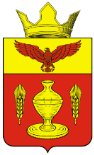 ВОЛГОГРАДСКАЯ ОБЛАСТЬПАЛЛАСОВСКИЙ МУНИЦИПАЛЬНЫЙ РАЙОН
 АДМИНИСТРАЦИЯ ГОНЧАРОВСКОГО  СЕЛЬСКОГО ПОСЕЛЕНИЯП О С Т А Н О В Л Е Н И Е«10» марта  2022 года	               п. Золотари                                             №32«О внесении изменений и дополнений в Постановление №70 от «09» ноября 2021 года«Об утверждении Административного регламентапредоставления муниципальной услуги«Продажа земельных участков, находящихсяв муниципальной собственности Гончаровскогосельского поселения, без проведения торгов»С целью приведения законодательства Гончаровского сельского поселения в соответствии с действующим законодательством, руководствуясь статьей 7 Федерального закона от 06 октября 2003 года № 131-ФЗ «Об общих принципах организации местного самоуправления в Российской Федерации», администрация Гончаровского сельского поселенияПОСТАНОВЛЯЕТ:1.Внести изменения и дополнения в постановление администрации Гончаровского сельского поселения №70 от «09» ноября 2021 года «Об утверждении Административного регламента предоставления муниципальной услуги «Продажа земельных участков, находящихся в муниципальной собственности Гончаровского сельского поселения, без проведения торгов»  (далее-постановление).1.1. Абзац 4 пункта 1.3.2. Регламента изложить в следующей редакции:«в сети Интернет на официальном сайте администрации Гончаровского сельского поселения (http://adm_gonchar@mail.ru), на Едином портале государственных и муниципальных услуг (функций), являющемся федеральной государственной информационной системой, обеспечивающей предоставление государственных и муниципальных услуг в электронной форме (далее – Единый портал государственных и муниципальных услуг) (www.gosuslugi.ru), (далее – информационная система).».1.2. Абзац 19 пункта 2.5. Регламента «постановление Администрации Волгоградской области от 09.11.2015 № 664-п «О государственной информационной системе «Портал государственных и муниципальных услуг (функций) Волгоградской области» (Официальный интернет-портал правовой информации http://www.pravo.gov.ru, 13.11.2015, «Волгоградская правда», № 175, 17.11.2015);» исключить.1.3. В абзаце 5 пункта 2.14.4. Регламента слова «, на Региональном портале государственных и муниципальных услуг (http://uslugi.volganet.ru)» исключить.1.4. В абзацах 2,3,4 пункта 5.2. Регламента слова «либо Регионального портала государственных и муниципальных услуг» исключить.2.Контроль за исполнением настоящего постановления оставляю за собой.3.Настоящее постановление вступает в силу со дня его официального опубликования (обнародования).Глава  Гончаровского сельского поселения                                                                  С.Г. НургазиевРег. №32/2022г.